Comune di Villanova Monteleone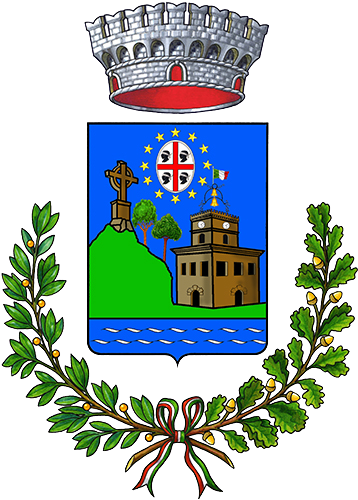 Provincia di Provincia di SassariAl Servizio Demanio Marittimo Il/La sottoscritto/a ……………………..............………………………… nato/a a …..………................…………… residente a ………………........................................................................…………… C.A.P. …........…………… in Via/Piazza …..............…………………………………...… n. …... C.F. ……...............………………………… tel. ………...................………(se soggetto collettivo: nella qualità di ………....................………………… della società/associazione/altro ……….....…………… avente sede a …...........………… C.A.P. …………………… in Via/Piazza …………............................…… n. .……………… C.F. ………………...................………………… Partita IVA …………….…) tel. .......…………………. Fax :…………………… e-mail : ……....………………..…Chiedela concessione di [area, specchio acqueo, pertinenza] ...........................................…………………… sito in [localizzazione, confini e identificativi catastali] ………………………………….. per [uso cui si intende destinare il bene] ……...................……………………………..………… per il periodo dal ......./....../............ al ......./....../............Realizzando le seguenti opere .………………………………………………………………………………………… meglio descritte nel progetto allegato alla presente istanza. Dichiara  che il bene richiesto ha le seguenti caratteristiche dimensionali: specchio acqueo entro i 100 metri dalla costa mq. ..............….. tra i 101 e i 300 metri dalla costa mq. .................... oltre i 300 metri dalla costa mq. .................... area scoperta mq. .................... area coperta con occupazioni di facile rimozione mq. .................... area coperta con occupazioni di difficile rimozione mq. .................... utilizzo/occupazione pertinenze demaniali marittime mq. .................... condotte, fasci tubieri, e cavidotti interrati o comunque posati: superficie definita dalla fascia di suolo che corre lungo l’elemento interrato o posato, avente larghezza pari al diametro dell’elemento e delle opere necessarie al relativo posizionamento (cunicoli, gusci, conchiglie, ecc.), maggiorata di una fascia di rispetto di mt. 0.5 da un lato e dall’altro mq. …… elettrodotti: superficie definita da proiezione sul suolo del massimo ingombro dei pali o dei tralicci o dei cavi più esterni, maggiorata di mt. ½ da un lato e dall’altro mq. …................ infissione di pali: superficie definita da un cerchio con raggio pari alla profondità di infissione mq. ......… cartelloni, insegne, segnalazioni o indicazioni: superficie definita dalla proiezione sul suolo maggiorata di mt. 1 di rispetto per ogni lato mq. …........... passo carraio o pedonale: superficie definita da un quadrato di lato pari alla lunghezza del varco mq. ….................  altro: …………………………………………………………………… mq. ………………. SUPERFICIE TOTALE (somma da lettera “a” a lettera “l”) mq. ……..........  di essere consapevole del fatto che le dichiarazioni mendaci, le falsità negli atti e l’uso di atti falsi sono puniti dalla legge. A tali effetti, l’esibizione contenente dati non più rispondenti a verità equivale ad uso di atto falso. Data ......./....../............Firma…..………………………….N.B.: i dati quantitativi dichiarati devono essere corrispondenti ed individuabili negli elaborati grafici presentati INFORMAZIONI RELATIVE AL MODULO CONCESSIONE TEMPORANEA Documentazione da allegare alla domanda: ALLEGATI Relazione tecnico-illustrativa contenente: La individuazione, descrizione e quantità delle superfici oggetto della richiesta di concessione demaniale marittima; La specificazione delle attività che si intendono esercitare e della durata della concessione demaniale marittima; Progetto rappresentato su: Planimetria comprendente le previsioni di progetto recante in pianta ed in un'apposita legenda a margine: la superficie complessiva dell'area richiesta in concessione, la superficie coperta con le diverse opere previste e la destinazione delle stesse, la superficie destinata a specifiche utilizzazioni (strade, zone destinate a verde, ecc.) la planimetria dovrà riportare, inoltre, la posizione attuale della linea di battigia. piante sezioni e prospetti delle strutture che si intendono realizzare in scala 1:100. Fotocopia documento d’identità.Ulteriori informazioni: L’incompletezza della domanda, sia relativamente alle dichiarazioni da rilasciarsi che agli allegati da produrre, impedisce l’avvio del procedimento istruttorio necessario per valutare l’accoglibilità della richiesta. Il provvedimento finale, a termine della fase istruttoria, prevede prima del rilascio della licenza per gli adempimenti di registrazione, il preventivo pagamento del canone di concessione sono a carico del richiedente le spese di scritturazione e le imposte di bollo e di registro. L’istruttoria è svolta dall’Ufficio Demanio Marittimo - Servizio …..........................................................………. – Tel. ………………………… , fax ………………………, orario di ricevimento presso gli uffici è dalle ore ……….. alle ore ………. il …………………………………………. Per ulteriore riferimento possono considerarsi le seguenti specifiche: Area scoperta: si intende la parte di arenile o scogliera che rimane allo stato naturale, quindi libera da qualsiasi occupazione anche precaria Area occupata da impianti di facile rimozione: si intende l’area occupata con opere a carattere transitorio o semi-permanente, le cui strutture sono effettuate con montaggio di parti elementari, anche prefabbricate, a scheletro leggero, con o senza muri di tamponamento, con copertura smontabile, fondazioni isolate o diffuse ricostruibili altrove, con semplice rimontaggio. E comunque sono tali le opere anche a struttura stabile se prive di una precisa individualità (es. parti di tubazioni, di edifici, ecc.) ed altre comunque tali da non giustificare come agevole e proficua l’acquisizione allo stato (es. cabine balneari in mattoni, solette in cemento per l’appoggio di elementi in legno od in prefabbricato o muratura leggera, costruzioni in muratura in piano sabbia, scalette ed opere varie per una migliore utilizzazione delle proprietà retrostanti e simili). Area occupata da impianti di difficile rimozione: manufatti in cemento ivi compresi i battuti per posa cabine, moletti scogliere, plateatici, ecc., per la parte radicata a terra. Tali opere a fine concessione passano di proprietà dello stato a meno che l’Autorità Portuale non preferisca domandarne la demolizione a spese del concessionario. Pertinenze demaniali marittime: opere incamerate dallo Stato risultanti dai verbali di incameramento Specchi acquei: superfici di mare delimitate da corridoi di lancio, piattaforme galleggianti, parti di moletti e scogliere che si protendono a mare, ecc. Destinazione d’uso: indicare la destinazione d’uso delle aree individuate all’interno della concessione.Richiesta per concessione demaniale marittima temporanea